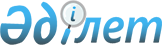 О внесении изменений в постановление Правительства Республики Казахстан от 15 апреля 2008 года № 339Постановление Правительства Республики Казахстан от 7 мая 2010 года № 394

      В целях усиления охраны общественного порядка и обеспечения общественной безопасности Правительство Республики Казахстан ПОСТАНОВЛЯЕТ:



      1. Внести в постановление Правительства Республики Казахстан от 15 апреля 2008 года № 339 "Об утверждении лимитов штатной численности министерств и иных центральных исполнительных органов с учетом численности их территориальных органов и подведомственных им государственных учреждений" следующие изменения:



      в лимитах штатной численности министерств и иных центральных исполнительных органов с учетом численности их территориальных органов и подведомственных им государственных учреждений, утвержденных указанным постановлением:



      в разделе 2 "Министерство внутренних дел Республики Казахстан с учетом его территориальных органов и подведомственных ему государственных учреждений, в том числе:";



      в графе 3 цифры "112529" заменить цифрами "112763";



      в строке "Административная полиция органов внутренних дел, содержащаяся за счет областных бюджетов и бюджетов города республиканского значения, столицы, из них:" цифры "46310" заменить цифрами "46544";



      в строке "Департамент внутренних дел Карагандинской области" цифры "5051" заменить цифрами "5083";



      в строке "Департамент внутренних дел Мангистауской области" цифры "1726" заменить цифрами "1928".



      2. Установить, что содержание дополнительной численности осуществляется за счет средств, предусмотренных в местных бюджетах регионов Министерству внутренних дел Республики Казахстан.



      3. Настоящее постановление вводится в действие со дня подписания.      Премьер-Министр

      Республики Казахстан                       К. Масимов
					© 2012. РГП на ПХВ «Институт законодательства и правовой информации Республики Казахстан» Министерства юстиции Республики Казахстан
				